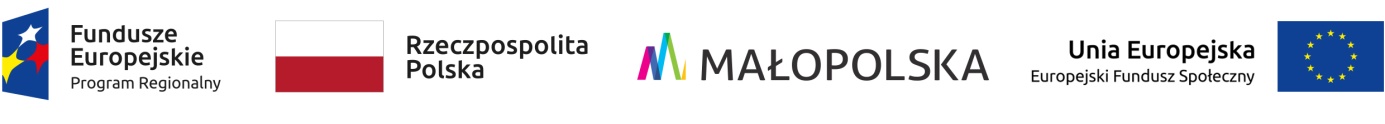 Projekt „Aktywna integracja w Gminie Oświęcim” współfinansowany ze środków Unii Europejskiej w ramach poddziałania 9.1.1 Regionalnego Programu Operacyjnego Województwa Małopolskiego na lata 2014-2020. Numer projektu RPMP.09.01.01-12-0012/20…………………………………………       Miejscowość i dataOFERTA………………………………Nazwa/Imię i nazwisko………………………………………………………………………………………………AdresOpis przedmiotu usługiIndywidualne poradnictwo psychologiczne dla - klientów GOPS - w wymiarze maksymalnie 180 godzin. Usługa obejmuje przygotowanie opinii w oparciu o opracowane przez Wykonawcę narzędzia diagnostyczne - dotyczącej uczestników projektu korzystających ze wsparcia Zamawiającego.Informacje dodatkowe:Usługa realizowana będzie w miejscu zamieszkania uczestnika projektu  lub miejscu udostępnionym przez Wykonawcę na terenie gminy Oświęcim. W związku  z ogłoszonym stanem zagrożenia epidemicznego usługa może być realizowana telefonicznie lub przy wykorzystaniu środków  komunikacji internetowej.Realizacja usługi telefonicznie lub przy wykorzystaniu środków komunikacji internetowej możliwa jest tylko w wyjątkowych sytuacjach po uzyskaniu każdorazowo pisemnej zgody Zamawiającego.Terminy realizacji poradnictwa do ustalenia.Godzina poradnictwa wynosi 60 minutII. Warunki współpracyOferuję realizację usługi w wymiarze 180 godzin przy zastosowaniu stawki jednostkowej za 1 godzinę usługi w wysokości …………….…,………….. zł. bruttoOświadczam iż posiadam doświadczenie w realizacji usługi poradnictwa psychologicznego dla  ………………. osób:W załączeniu do oferty składam następujące dokumenty:Wyciąg z odpowiedniego rejestru potwierdzający profil działalności ( jeżeli dotyczy)Dyplom potwierdzający kwalifikacje osoby uprawniające do realizacji poradnictwa psychologicznego.    __________________________								           podpis i pieczęć